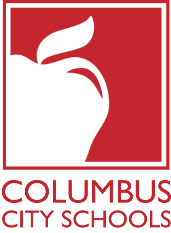 RE-ENROLLMENT WITHIN TWO WEEKS OF WITHDRAWAL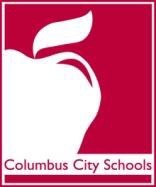 Attend. & Acct. 0/1Does the student reside within CCS attendance boundaries?                (Please attach proof of residency)Does the student reside within CCS attendance boundaries?                (Please attach proof of residency)Does the student reside within CCS attendance boundaries?                (Please attach proof of residency)